First Name: 	 Last Name: 	Institution: 	 Title: 	 All Authors (Full Name): 	 Abstract (Maximum 350 words)Note: Email:Please submit abstracts for your oral or poster presentations online at Admin@pakendosociety.orgLast Date of Abstract Submission 1st October 2022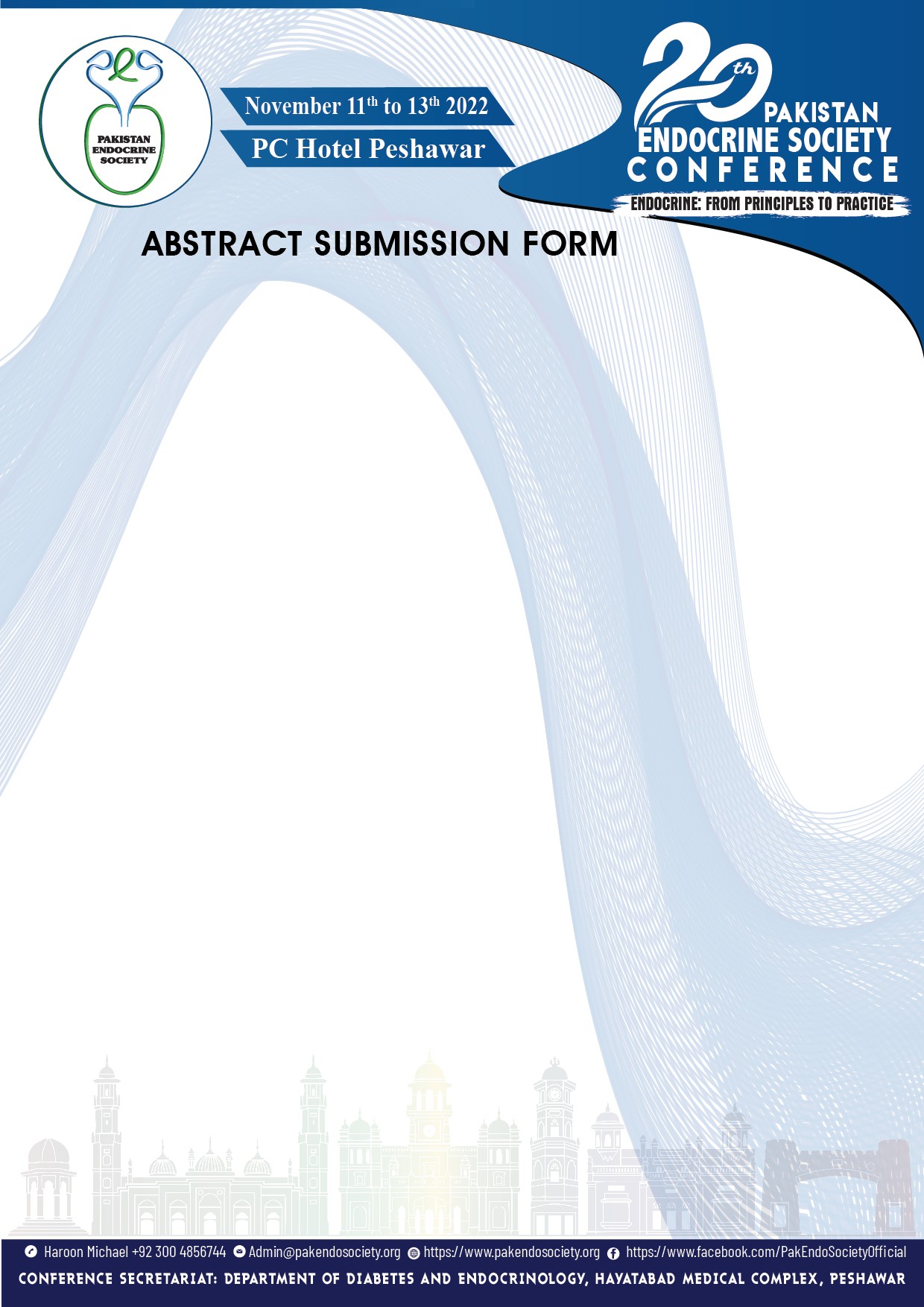 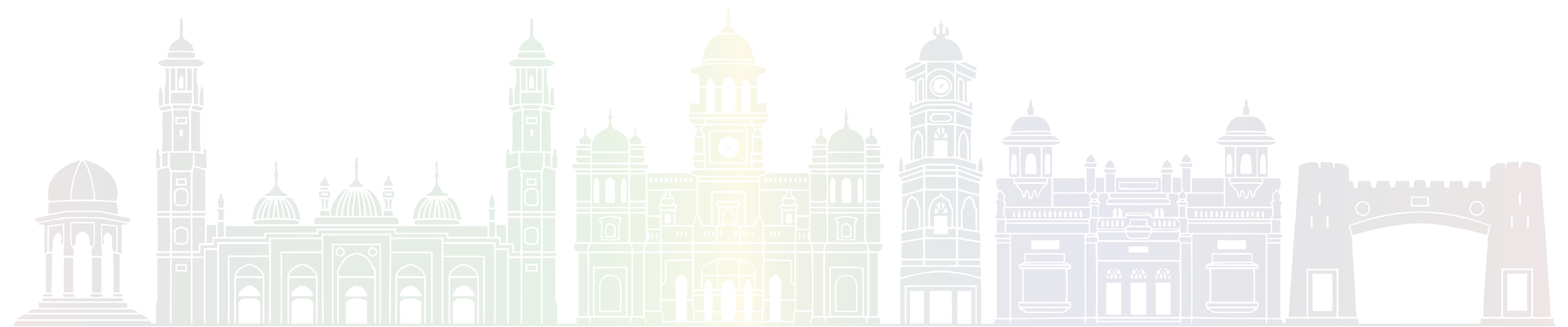 